Name:    Barbara E. Haley                                                                                                                                      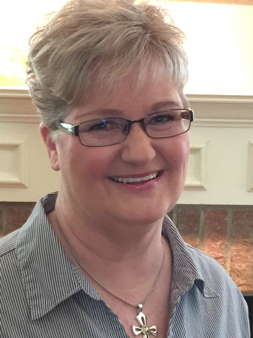 One sentence that describes me and my writing:I write women’s contemporary fiction, devotionals, and juvenile fiction.Brief bio:Barbara E. Haley lives in San Antonio, Texas, where she enjoys writing at IHOP, playing games, and spending time with her wonderful grandkids.Why I write: I want to tell my readers what God has done in my life, especially in tough times. I write in hopes that my readers might know and grasp the depth of God’s love, His healing touch, and the joy and peace found only in Him.  Whether through humorous, heart-warming fiction stories or through my blog or devotions, I want to introduce my readers to the saving truth of God’s Word.I write:  
     Fiction:   ___short stories   _X__books   
    Genres: women’s contemporary fiction, juvenile chapter books     Nonfiction:   ___articles   ___personal experience stories   _X__devotions   ___books
     Genres:     Other:   ___poetry   ___scripts   My audience   _X__Christians   ___general public   _X__women   ___men   ___teens   _X__childrenI’m currently working on:The fourth novel in my series “A Second Wind.”My greatest joy and/or struggle in writing is:Greatest joy is helping other writers. My greatest struggle is balancing my “to do” list with my “want to do” list.I’d like to meet writers who:___I belong to a writers’ group that is open to new members.___I would like to find a writers’ group.Email Address: haleybarb@yahoo.comWebsite: www.barbarahaleybooks.comBlog:City & State (or Country):___I’m not yet published    ___I’ve been published in periodicals__X_I have published one or more books_X__See Book Gallery for my latest book. 
      Title and genre: Biz Rises to the Challenge  - women’s contemporary fictionSave as a ONE PAGE Word doc or PDF.